附 件：上海市车用汽、柴油最高零售价格表注：表中汽油和柴油价格为符合第六阶段强制性国家标准ⅥA车用汽油价格和Ⅵ车用柴油价格。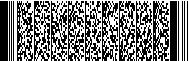 标 号单 位最高零售价89号汽油元/吨674589号汽油元/升5.0492号汽油元/吨715092号汽油元/升5.4095号汽油元/吨755495号汽油元/升5.750号柴油元/吨58100号柴油元/升5.00-10号柴油元/吨6159-10号柴油元/升5.30